Nom Complet de l’Élève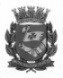 Sexe	Date de Naissance	NationalitéM – Masculin F – FémininÉtat	Ville	Date d’Entrée dans le PaysPays d’OrigineRace / Couleur	Handicap (O/N)      Type de Handicap Documents de l’Élève	Numéro de l’Acte de NaissanceMunicipalité du Département de l’Acte de Naissance		District de l’Acte de Naissance			U.F.Date d’Émission de l’Acte de Naissance	CPF – Cadastre de Personnes Physiques	DC – CPF	NIS – Numéro d’Identification Sociale – Élève              RG de l’Élève ou RNE de l’Élève Étranger		DC – RG      U.F. – RG       Date d’Émission du RG	Organisme ÉmetteurMotifJustification Manque de Documentation: MOTIF 1 – L’étudiant(e) n’a pas les documents demandés     MOTIF 2 – L’école n’a pas reçu les documents personnels de l’élève   Adresse de l’Élève	Adresse (Nom Complet du Lieu – Rue, Avenue, Place etc.)N°	Complément		QuartierVille		U.F.	CEPMise à Jour de l’Adresse de l’ÉlèveAdresse (Nom Complet du Lieu – Rue, Avenue, Place etc.)N°	Complément		QuartierVille	U.F.	CEPParents 1Parents 1 – Nom Complet (Sans Abréviation)Nationalité	Pays de Naissance	Sexe	DécédéM – Masculin F – FémininNom de la Mère du Responsable	Date de Naissance de la Mère du ResponsableParents 2Parents 2 – Nom Complet (Sans Abréviation)Nationalité	Pays de Naissance	Sexe	DécédéM – Masculin F – FémininN’y figure pas sur le documentNom de la Mère du Responsable	Date de Naissance de la Mère du ResponsableResponsable LégalNom du Responsable (Sans Abréviation)Nom de la Mère du Responsable	Date de Naissance de la Mère du ResponsableContactsTéléphone des Parents 1Résidentiel	Travail	PersonnelDDD (    )	Portable (     )     Fixe (    )	DDD (    )	Portable (     )     Fixe (    )	DDD (    )	Portable (     )     Fixe (    )Période:  Matin (    )    Après-midi (     )     Soir (    )	Période:  Matin (    )    Après-midi (     )     Soir (    )	Période:  Matin (    )    Après-midi (     )     Soir (    )Téléphone des Parents 2DDD (    )	Portable (     )     Fixe (    )	DDD (    )	Portable (     )     Fixe (    )	DDD (    )	Portable (     )     Fixe (    )Période:  Matin (    )    Après-midi (     )     Soir (    )	Période:  Matin (    )    Après-midi (     )     Soir (    )	Période:  Matin (    )    Après-midi (     )     Soir (    )Téléphone du ResponsableDDD (    )	Portable (     )     Fixe (    )	DDD (    )	Portable (     )     Fixe (    )	DDD (    )	Portable (     )     Fixe (    )Période:  Matin (    )    Après-midi (     )     Soir (    )	Période:  Matin (    )    Après-midi (     )     Soir (    )	Période:  Matin (    )    Après-midi (     )     Soir (    )DDD (    )	Portable (     )     Fixe (    )Téléphone pour Message			Nom pour Message	Lien de Parenté Période:  Matin (    )    Après-midi (     )     Soir (    )DDD (    )	Portable (     )     Fixe (    )Téléphone pour Message			Nom pour Message	Lien de Parenté Période:  Matin (    )    Après-midi (     )     Soir (    )E-mail de l’ÉlèveE-mail des Parents ou ResponsableJe n’autorise pas l’envoi de messagesImmatriculationTransfert / AbandonExemption d’Éducation Physique (Décret-Loi  n° 1044/69/Loi 10793/2003 altère le § 3è de l’Art. 26 de la LDB)Classement / ReclassementProvenanceMairie Municipal de São Paulo Secrétariat Municipal de l’ÉducationDirection Régionale de l’Éducation  	FICHE D’IMMATRICULATION – ENSEIGNEMENT FONDAMENTAL RÉGULIERUnité ÉducationnelleRECode EOLAnnéeGroupeSignature ResponsableSignature du DirecteurDateDateMotifSignature ResponsableSignature du SecrétaireAnnéeMotifSignatude ResponsableSignature ProfesseurRemarqueAnnéeCA / CT / SProcédureSignature ResponsableSignature du DirecteurÉCOLEMODALITÉRÉSULTATSÉlève a fréquenté l’école à l’étranger (	)Élève n’a pas fréquenté l’école l’année précédente (   )Élève n’a jamais fréquenté l’école (	)École privée dans l’État de São Paulo (  )École privée en dehors de l’État de São Paulo (	)École Publique dans la Municipalité de São Paulo (   )École Publique dans l’État de São Paulo (	)École Publique en dehors de l’État de São Paulo (	)Même École (	)MOVA (	)Même Modalité (   )Ed. Spéciale (	)Enseignement Fondamental Régulier (	)Enseignement Moyen (	)EJA – Fondamental (	)EJA – Moyen (	)Inexistante (	) – N’a pas fréquenté l’école l’année précédente8 – MOVA (	)Approuvé (	)Inexistant (	) – N’a pas fréquenté l’école l’année précédenteRedoublement – Abandon (    )Redoublement – Evaluation (    )Véification de la Scolarité / Classement (	)J’ai Reçu le Relevé de NotesSignature: 	Date: 	/	/	